Supporting information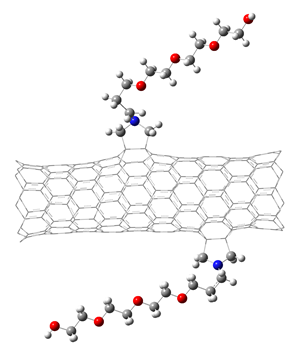 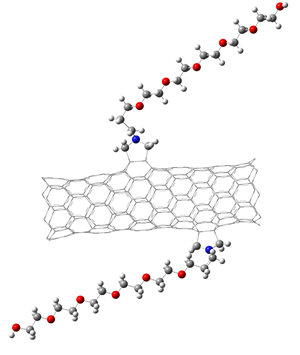 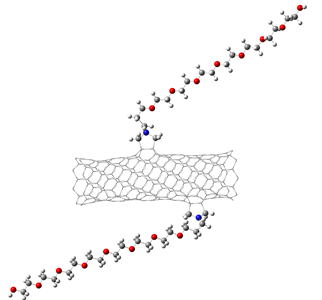 